Naam van de onderneming/organisatie:   Identificatie/benaming van het HSP:  De versie van het HSP:  Graad van vertrouwelijkheid en bescherming van het HSP:  Datum van goedkeuring van het HSP door het FANC: Datum vanaf wanneer het HSP van toepassing is: Datum vanaf wanneer deze versie van het HSP niet meer gebruikt kan worden:  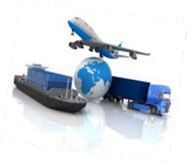 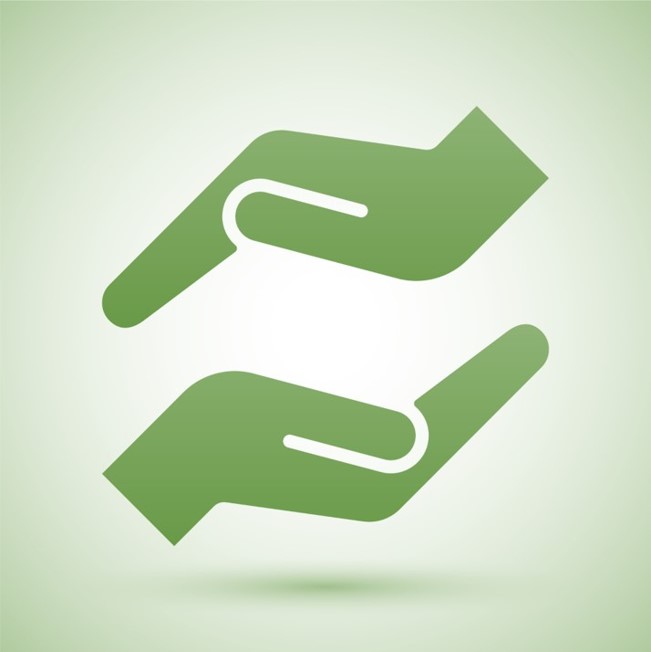 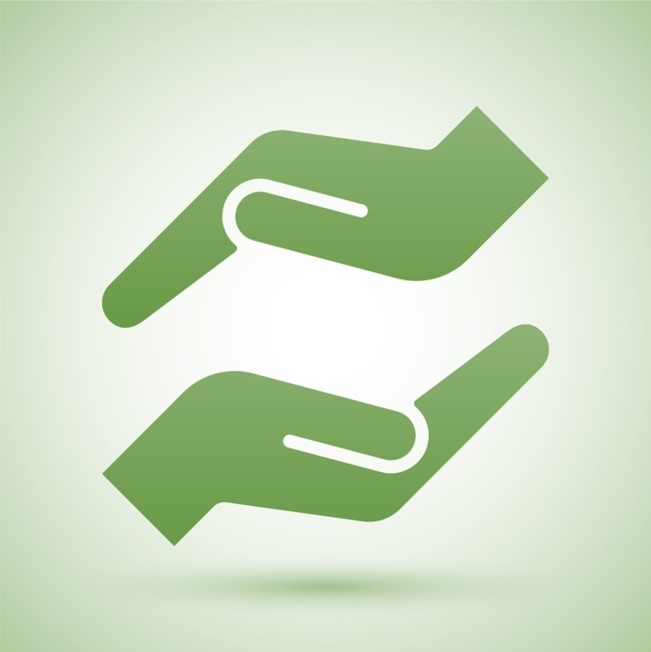 Voorafgaande opmerkingen door het FANCDit formulier is van toepassing op alle handlers die in het kader van de modale reglementen (bv. het ADR, cf. paragraaf 1.10.3.2.) een HSP moeten ontwikkelen. Alle velden die voorzien zijn, moeten  door de handler worden ingevuld. Indien de handler van mening is dat een bepaalde vraag niet op hen van toepassing is, kan hij/zij dit verantwoorden in het bijhorende tekstveld.  Indien de handler van mening is dat de gevraagde informatie beter in een bijlage kan aangeleverd worden, kan hij/zij verwijzen naar deze bijlage. Indien nodig, gelieve specifiek te verwijzen naar waar deze informatie in de bijlage staat.   Indien het FANC reeds beschikt over de gevraagde informatie, gelieve dan aan te geven waar we deze informatie kunnen terugvinden.Opgepast met de informatie in het beveiligingsplan: neem de nodige maatregelen om de vertrouwelijkheid ervan te waarborgen. De twee vakjes die voor elke titel staan, zijn bestemd voor de evaluatie van het HSP door het FANC. De informatie in het HSP moet gericht zijn op beveiliging (security), m.a.w. de preventie van handelingen met kwaadwillig opzet. Maatregelen in het kader van management, stralingsbescherming of veiligheid (safety) mogen uiteraard vermeld worden, indien zij bijdragen – zelfs indirect – tot de beveiligingsdoelstellingen. Indien de handler een beveiligingsplan heeft opgesteld volgens een andere reglementering, kan hij/zij dit vermelden onder sectie ‘9. Bijkomende informatie die door de vervoerder werd aangeleverd’. Indien de vervoerder wil verwijzen naar dat beveiligingsplan om bepaalde secties van het HSP in te vullen, moet hij dat doen zoals beschreven onder punt 2) hierboven en het beveiligingsplan in bijlage toevoegen (cf. Sectie ’10. Bijlagen’). AlgemeenCoördinaten van de onderneming  Naam van de natuurlijke of rechtspersoonVermeld eveneens, naargelang het geval, het nummer van de Kruispuntbank van Ondernemingen (KBO) of het Rijksregisternummer (RRN). Adres van de onderneming  Hoofdzetel   ExploitatiezetelKorte beschrijving van de bedrijfsactiviteitenKorte beschrijving van de bedrijfsactiviteiten om het kader waarin het HSP werd opgesteld, te kunnen duiden.  Algemeen  De transporten  Typische stappen tijdens de handlingBeschrijf de verschillende stappen van een typische handling. Vb.:Lossen aankomend voertuigWaar gebeurt dit? Om welk type voertuigen gaat het?Tijdelijke opslag buiten beveiligde locatieWat zijn de plaatsen waar de radioactieve bronnen worden neergezet voor deze naar een beveiligde locatie gaan? Hoe lang duurt dit doorgaans? Hoe worden de bronnen verplaatst?Tijdelijke opslag binnen beveiligde locatieWaar worden de bronnen opgeslagen? Hoe lang duurt dit doorgaans?Tijdelijke opslag buiten beveiligde locatie (klaarzetten voor vertrek)Waar gebeurt dit? Hoe lang?Laden vertrekkend voertuigWaar gebeurt dit? Om welk type voertuigen gaat het?  Objectieven/doelstellingen van het beveiligingsplan
Lijst de verschillende kwaadwillige handelingen op die men in het beveiligingsplan wil voorkomen (diefstal van radioactieve materialen, opzettelijk radiologische gevolgen willen veroorzaken, …) .  Benaming van het HSP en de versie Geef een naam aan het HSP (Vb. ‘HSP A’) en geef aan over welke versie het gaat (Vb. ‘Rev. 0’). Herneem deze informatie als voetnoot.Verantwoordelijkheden binnen de beveiligingIdentificatie van de coördinator voor de beveiliging  Naam, Voornaam  Telefoon, vast en mobiel  E-mail  Adres  Hiërarchische positie binnen de onderneming (organigram)Deze informatie moet toelaten de hiërarchische positie van deze persoon binnen de organisatie te  bepalen.  Kwalificaties Deze informatie moet het mogelijk maken de ervaring en gevolgde opleiding(en) van de betrokken persoon te evalueren.Identificatie van de plaatsvervanger☐ ☐ Naam, Voornaam ☐ ☐ Telefoon, vast en mobiel  E-mail  Adres  Hiërarchische positie binnen de onderneming (organigram) Deze informatie moet toelaten de hiërarchische positie van deze persoon binnen de organisatie te  bepalen.
  Kwalificaties Deze informatie moet het mogelijk maken de ervaring en gevolgde opleiding(en) van de betrokken persoon te evalueren. 
Goederen die afgehandeld worden    Beschrijving van de radionucliden Voor frequent afgehandelde transporten, beschrijf om welke radioactieve materialen het gaat en geef zo veel mogelijk details over radionuclide, activiteit, verpakking enz.Evaluatie van de gebruikelijke acties tijdens de handling en de bijhorende risico’s Evaluatie van de risico’s  Een korte omschrijving van de gebruikte evaluatiemethode Beschrijf bondig op welke wijze de risico’s werden geëvalueerd. Indien er gebruik werd gemaakt van een specifieke methode, gelieve deze te vermelden. 
   Risicoanalyse voor elk type van handling en situatieHet volstaat hier om enkel de resultaten van de risicoanalyse weer te geven van de situaties die weerhouden werden onder sectie 1.3.
Maatregelen  BeheersysteemDe implementatie van dit HSP moet opgenomen zijn in een beheersysteem. Indien dit het geval is, gelieve dit te vermelden. Gelieve eveneens te vermelden of dit beheersysteem aan het FANC (Dienst Invoer en Transport) werd voorgelegd, en op welke datum. Indien dit systeem niet aan het FANC (Dienst Invoer en Transport) werd voorgelegd, gelieve het bondig te beschrijven. Indien de implementatie van dit HSP niet werd opgenomen in een beheerssysteem, gelieve dit te vermelden. Personeel 5.2.1   Opleidingen  Beschrijf hoe de opleidingen met betrekking tot de beveiliging worden georganiseerd. 
5.2.2    Trustworthiness (betrouwbaarheid) en toegangsrechten van personen  Beschrijf hoe de trustworthiness van de personen wordt gegarandeerd en wat de relatie is met hun toegangsrechten.
Toegangsbeheer (informatie, voertuigen, zones, materialen)  Toegangscontrole  Beschrijf de middelen die geïnstalleerd werden om mogelijke doelwitten te beschermen tegen manipulatie met kwaadwillig opzet. 
  Toegangsrechten Beschrijf op welke wijze toegangsrechten worden toegekend, toegepast en ingetrokken.
  Beheer van toegangsmiddelen  (sleutels, badges, codes, …) Beschrijf hoe het beheer en de bescherming van deze toegangsmiddelen gebeurt. 
Beheer van de uitrustingen  Onderhoud van veiligheidsuitrustingen  Beschrijf hoe het onderhoud van beveiligingssystemen gebeurt.
   Testen  Beschrijf hoe de testen van de veiligheidssystemen worden georganiseerd.
   Compenserende maatregelen  Beschrijf de compenserende maatregelen die voorzien zijn indien veiligheidssystemen niet meer naar behoren werken. 
  Samenwerking met de overheidsdiensten (Politie, …) Beschrijf wat er voorzien is in de samenwerking met de overheidsdiensten indien er zich incidenten met kwaadwillig opzet voordoen. 
Punctuele dreiging  Informatiekanalen  Beschrijf de informatiekanalen die de onderneming in staat stellen om de evolutie in de punctuele dreiging te kunnen opvolgen.
  Punctuele dreiging Beschrijf de maatregelen die genomen worden in functie van het dreigingsniveau. 
Het beheer van gebruikelijke handelingen en situaties  (cf. sectie 4)  De leiding en toezicht  Beschrijf hoe en door wie de leiding en het toezicht op de transporten worden verzekerd. 
  Tracking Beschrijf hoe de tracking gebeurt.
   Interfaces met de betrokken partijen Beschrijf hoe de continuïteit van de beveiliging gegarandeerd blijft tussen de verschillende partijen (vervoerders, multimodale organisaties, afzenders en bestemmelingen). De overdracht van de beveiligingsverantwoordelijkheid moet worden behandeld en gedocumenteerd. 
   Detectie Gelieve voor elk van de fases beschreven in 1.3 aan te geven hoe detectie wordt verzekerd.

 ☐ ☐ Vertraging Gelieve voor elk van de fases beschreven in 1.3 aan te geven hoe vertraging wordt gemaximaliseerd. Klik hier om tekst te typen.☐  ☐  Respons Gelieve voor elk van de fases beschreven in 1.3 aan te geven hoe respons wordt geïnitieerd. Klik hier om tekst te typen.Kennisgeving van beveiligingsincidenten en mogelijke interventies.   Kennisgeving van bedreigingen, inbreuken op de beveiliging of hieraan verbonden incidenten Beschrijf hoe de kennisgeving  van dit type incidenten gebeurt binnen de organisatie en naar de betrokken autoriteiten. 
  Acties ondernomen bij handelingen met kwaadwillig opzet Beschrijf welke maatregelen op niveau van de organisatie genomen worden zodat handelingen met kwaadwillig opzet onverwijld beantwoord worden.
BeveiligingsplannenEvaluatie  Oefeningen Beschrijf de organisatie van de oefeningen die betrekking hebben op het HSP. 
  Algemene evaluatie Beschrijf hoe de algemene evaluatie van het HSP gebeurt. 
  Revisie en actualisering Beschrijving van dit proces. 
Informatie  Fysieke beveiliging Beschrijf de fysieke beveiligingsmaatregelen die de garantie geven de gevoelige informatie te beschermen (ia HSP). 
  Verspreiding Beschrijf de maatregelen die de verspreiding van informatie enkel toelaat aan de personen die gemachtigd zijn en nood hebben aan deze informatie. 
   Bijkomende informatie die door de handler werd aangeleverd Onder deze sectie kan de handler, indien nodig, bijkomende informatie/opmerkingen plaatsen die niet kon vermeld worden onder de andere hoofdstukken.   Bijlagen Lijst van de bijlagen die aan het HSP werden toegevoegd. 
  Handtekeningen Het HSP moet ondertekend worden door de persoon die het mandaat heeft de onderneming te vertegenwoordigen, de coördinator voor de beveiliging en zijn plaatsvervanger . 
***